                                         2024						EVENT 9SOUTHERN VALLEY SENIORS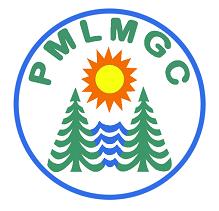 TURLOCKDATE & TIME     Wednesday September 4th, 2024          8:30 AM  SHOTGUNENTRY FEE:        $60.00ENTRY DEADLINE: 	Saturday August 31st, 2024  Entries received after this date will be placed on standby.Put completed form in SVS box or mail to :                                                                           Rich Robenseifner                                                                           11990 Valenta way                                                                           Groveland, Ca. 95321SUBMIT COMPLETED ENTRY FORM BELOWENTRY APPLICATION:  	Turlock, Wednesday September 4th,2024Name: _______________________________ Phone: (       )_______________GHIN#__________________Entry Fee:    $60.00  Make checks out to:  PMLSVS REMINDER: NO CARGO SHORTS ALLOWED AT TURLOCKEntry Deadline:  Entries must be received by Saturday AUGUST 31ST, 2024ALL ENTRIES MUST BE ACCOMPANIED BY THE APPROPRIATE ENTRY FEES OR ENTRY WILL NOT BE ACCEPTED